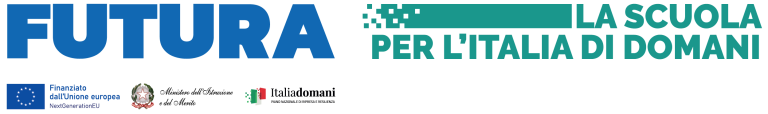 ISTITUTO COMPRENSIVO STATALE  “ALDO MORO”Scuola Infanzia, Primaria e S.S.1°gradoVia R. Viviani n° 2 Maddaloni, CE – tel. 0823/ 435949 –  fax 0823/ 402625 – C.F. 93086020612PEC: ceic8av00r@pec.istruzione.it       e-mail:ceic8av00r@istruzione.it  sito web :www.aldomoromaddaloni.edu.itPNRR MISSIONE 4. Investimento 1.4 Piano Nazionale di Ripresa e Resilienza, Missione 4 – Istruzione e ricerca – Componente 1 – Potenziamento dell’offerta dei servizi di istruzione: dagli asili nido alle Università Investimento 1.4: Intervento straordinario finalizzato alla riduzione dei divari territoriali nelle scuole secondarie di primo e di secondo grado e alla lotta alla dispersione scolastica  (D.M. 170/2022)- PROGETTO “INCONTRI PER IL FUTURO” CODICE PROGETTO: M4C1I1.4-2022-981-P-22454- CUP: E14D22003980006MODULO DI ADESIONE / DICHIARAZIONE LIBERATORIA PER FOTOGRAFIE E RIPRESE VIDEO TUTELA DELLA PRIVACY DEI MINORIIl sottoscritto			, nato a		(	) il	/	/	e residente a		(		),in	;la sottoscritta			, nata a		(	), il	/	/	e residente a		(		),in  					                                         in	qualità	di	genitore/i	dell’alunno/a		frequentante	la	classe_________sez_________________della scuola____________________plesso_________________DICHIARANOdi conoscere ed accettare i contenuti,  le finalità,  gli obiettivi del Progetto “INCONTRI PER IL FUTURO”AUTORIZZANOIl/la proprio/a figlio/a a frequentare le seguenti attività didattico-formative relative al progetto “INCONTRI   PER IL FUTURO”:   PERCORSI DI MENTORING E ORIENTAMENTO (20 ore)coaching motivazionale, mentoring e orientamento, sostegno alle competenze disciplinari (individuale)PERCORSI DI POTENZIAMENTO DELLE COMPETENZE DI BASE, DI MOTIVAZIONE E ACCOMPAGNAMENTO (24 ore)ITALIANOMATEMATICAINGLESEPERCORSI FORMATIVI E CO-CURRICULARI ( 20 ore)Laboratorio di teatro/arteLaboratorio di informatica/roboticaLaboratorio di scienzeLaboratorio di sostenibilità ambientale /educazione civicaI sottoscritti inoltreAUTORIZZANOai sensi dell’Art. 961.633/1941 — (Protezione del diritto d’autore e di altri diritti connessi al suo esercizio) - D.Lgs. 196/2003 “Codice in materia di protezione dei dati personali”) - (GDPR n. 679/2016 “Protezione dati personali”)l’ I. C. “A. Moro” di Maddaloni all'effettuazione e all'utilizzo di fotografie, video o altri materiali audiovisivi contenenti l'immagine, il nome e la voce del proprio figlio/a, relativamente alle attività svolte nell’ambito del progetto “INCONTRI PER IL FUTURO” per scopi documentativi, formativi e informativi. Le immagini e le riprese audio-video realizzate dalla scuola, nonché gli elaborati prodotti dagli studenti durante le attività scolastiche, potranno essere utilizzati esclusivamente per documentare e divulgare le attività della scuola tramite il sito internet di Istituto, pubblicazioni su supporti cartacei o digitali, mostre, corsi di formazione, seminari, convegni e altre iniziative promosse dall'Istituto anche in collaborazione con altri Enti. La presente autorizzazione non consente l'uso dell’immagine in contesti che pregiudichino la dignità personale ed il decoro del minore e comunque per uso e/o fini diversi da quelli sopra indicati. Il/la sottoscritto/a conferma di non aver nulla a pretendere in ragione di quanto sopra indicato e di rinunciare irrevocabilmente ad ogni diritto, azione o pretesa derivante da quanto sopra autorizzato.      Maddaloni,  ____________	(firma entrambi i genitori) (o chi esercita la potestà genitoriale)____________________________________________________________________________________________